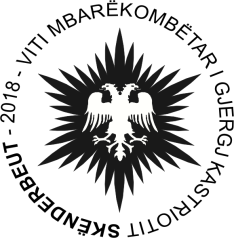               REPUBLIKA E SHQIPËRISË       Universiteti i Shkodrës “Luigj Gurakuqi”   Fakulteti i Gjuhëve të HuajaDepartamenti i GjermanistikësNr.______Prot                                                                               Shkodër, më____. ____.2017DATAT E PROVIMEVEViti i pare 1. Morfologji				15.02.2018 ora: 09:00 (A. Kosteri, B. Logu)2. Ushtrime gjuhe I			19.02.2018 ora 09:00 (E.Cermjani, I.Pirani) 3. Shkrim dhe Lexim			22.02.2018 ora: 09:00 (K.Darragjati, V.Gjylbegaj)	Viti i dyte 1. Perkthim e Interpretim			12.02.2018 ora: 09:00 (I.Hoxha, E.Bushati)	Viti i trete 1. Gjuhesi gjermane/e pergjithshme I	 14.02.2018 ora: 09:00 Leksion me tematike te caktuar ne linguistike 		(E.Bushati, I.Hoxha)	Seminar: Gjuhesi I						(I.Hoxha, E.Bushati)2. Media dhe komunikimi			16.02.2018 ora 09:00 (I.Hoxha, S.Baraku)3. Perkthim me shkrim gjerm.-shqip, shqip-gjerm 	20.02.2018 ora 09:00 (E.Bushati, I.Hoxha)4. Letersi gjermane I					23.02.2018 ora: 09:00	Veshtrim i pergjithshem mbi epokat Barok, Klasicizem 	(V.Gjylbegaj, I. Pirani)	Seminar: Letersia e vjeter gjermane				(I.Pirani, V.Gjylebegaj)Drejtore DepartamentiProf.asoc.dr. Edlira BUSHATI